Witajcie KochaniPrzesyłam zadania na kolejny tydzień. Przypominam, kto nie może wydrukować kart pracy, przepisuje do zeszytu. Czekam na Wasze prace z niecierpliwością. Przesyłajcie mailem lub mmsem. W razie wątpliwości zawsze służę pomocą. PowodzeniaPrzeczytaj wierszyk. „W każdej klasie” Pamiętaj!. Czytając rób falbanki.W każdej klasie żyją Asy.Żyją też i Ananasy.Nie ma tak, że same Asy.Nie ma też, że Ananasy.Czasem As jest Ananasem,a Ananas czasem Asem.Obok siebie As, AnanasUśmiechnięci patrzą na nas.(Asy, to uczniowie, którzy się bardzo dobrze uczą i są grzeczni. Ananasy to szkolne łobuziaki. )Uzupełnij brakujące sylaby.Jeżeli masz ochotę, możesz uzupełnić z pamięci, nie patrząc na tekst wiersza. W każ…...… kla………. żyją Asy.Ży….…. też i Ananasy.Nie ma tak, że same A………..Nie ……… też, że A……..na……...Czasem As jest A………na………….,a A………..nas cza……… A…………..Obok sie……….As, A……..nasUś…………nię…………  pat……….. na nas.Przeczytaj ponownie wierszyk, ale innym sposobem. Czytaj na zmianę z drugą osobą. Każdy wybiera swój kolor i czyta tylko sylabkę w danym kolorze (np. mama czyta tylko sylabki czarne a Tomek czerwone)Wykonaj mozaikę na kartce w kratkę (jedna kratka to jedno kółeczko)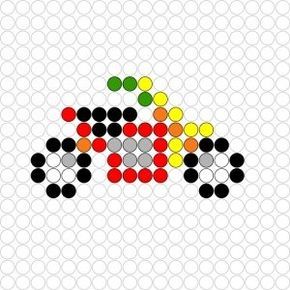 Rozwiąż rebusy, a następnie wpisz rozwiązanie do krzyżówki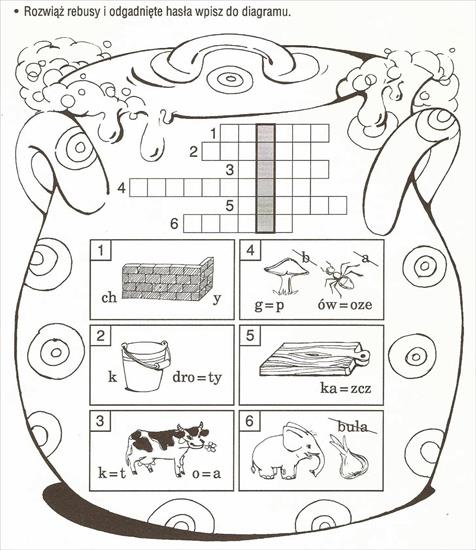 Hasło : …………………………………………Znajdź ukryte obrazki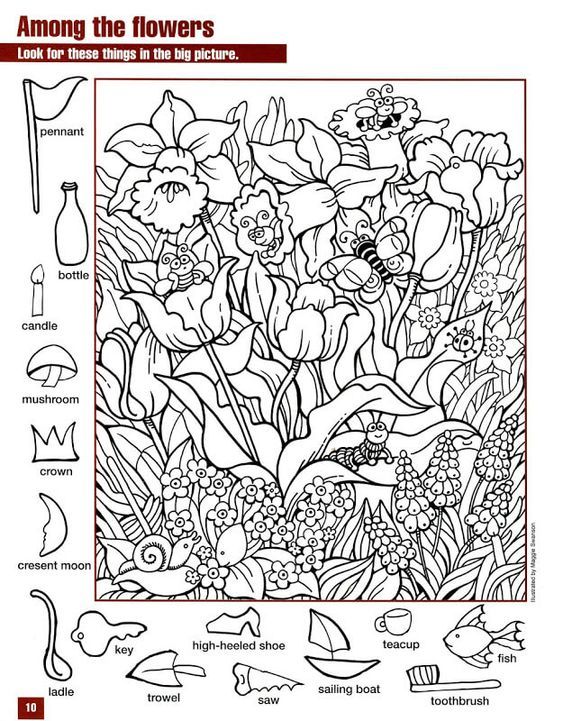 